به نام ایزد  دانا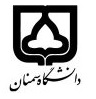 (کاربرگ طرح درس)           تاریخ بهروز رسانی:     دانشکده     علوم انسانی                                             نیمسال دوم سال تحصیلی-97-98بودجهبندی درسمقطع:کارشناسی*□کارشناسی ارشد□دکتری□مقطع:کارشناسی*□کارشناسی ارشد□دکتری□مقطع:کارشناسی*□کارشناسی ارشد□دکتری□تعداد واحد:نظری4 عملی...تعداد واحد:نظری4 عملی...فارسی: درک مفاهیم 2 فارسی: درک مفاهیم 2 نام درسپیشنیازها و همنیازها: درک 1 پیشنیازها و همنیازها: درک 1 پیشنیازها و همنیازها: درک 1 پیشنیازها و همنیازها: درک 1 پیشنیازها و همنیازها: درک 1  Reading Comp. 2   لاتین:  Reading Comp. 2   لاتین: نام درسشماره تلفن اتاق: 2130شماره تلفن اتاق: 2130شماره تلفن اتاق: 2130شماره تلفن اتاق: 2130مدرس/مدرسین: آرام رضا صادقی مدرس/مدرسین: آرام رضا صادقی مدرس/مدرسین: آرام رضا صادقی مدرس/مدرسین: آرام رضا صادقی منزلگاه اینترنتی:منزلگاه اینترنتی:منزلگاه اینترنتی:منزلگاه اینترنتی: aramsadeghy@semnan.ac.irپست الکترونیکی:  aramsadeghy@semnan.ac.irپست الکترونیکی:  aramsadeghy@semnan.ac.irپست الکترونیکی:  aramsadeghy@semnan.ac.irپست الکترونیکی: برنامه تدریس در هفته و شماره کلاس: برنامه تدریس در هفته و شماره کلاس: برنامه تدریس در هفته و شماره کلاس: برنامه تدریس در هفته و شماره کلاس: برنامه تدریس در هفته و شماره کلاس: برنامه تدریس در هفته و شماره کلاس: برنامه تدریس در هفته و شماره کلاس: برنامه تدریس در هفته و شماره کلاس: اهداف درس: خواندن و فهم متون انگلیسی اهداف درس: خواندن و فهم متون انگلیسی اهداف درس: خواندن و فهم متون انگلیسی اهداف درس: خواندن و فهم متون انگلیسی اهداف درس: خواندن و فهم متون انگلیسی اهداف درس: خواندن و فهم متون انگلیسی اهداف درس: خواندن و فهم متون انگلیسی اهداف درس: خواندن و فهم متون انگلیسی امکانات آموزشی مورد نیاز: پخش صوتامکانات آموزشی مورد نیاز: پخش صوتامکانات آموزشی مورد نیاز: پخش صوتامکانات آموزشی مورد نیاز: پخش صوتامکانات آموزشی مورد نیاز: پخش صوتامکانات آموزشی مورد نیاز: پخش صوتامکانات آموزشی مورد نیاز: پخش صوتامکانات آموزشی مورد نیاز: پخش صوتامتحان پایانترمامتحان میانترمارزشیابی مستمر(کوئیز)ارزشیابی مستمر(کوئیز)فعالیتهای کلاسی و آموزشیفعالیتهای کلاسی و آموزشینحوه ارزشیابینحوه ارزشیابی10466درصد نمرهدرصد نمرهSelect Reading ( Upper Intermediate)Select Reading ( Upper Intermediate)Select Reading ( Upper Intermediate)Select Reading ( Upper Intermediate)Select Reading ( Upper Intermediate)Select Reading ( Upper Intermediate)منابع و مآخذ درسمنابع و مآخذ درستوضیحاتمبحثشماره هفته آموزشیIntroduction1Lesson 1 2Exercise 1+ Student Presentation3Lesson 2 4Exercise 1+ Student Presentation5Lesson 36Exercise 1+ Student Presentation7Lesson 48Exercise 1+ Student Presentation9Lesson 510Exercise 1+ Student Presentation11Lesson 612Exercise 1+ Student Presentation13Mid Term14Analysis and Review15Lesson 716Exercise 1+ Student Presentation17Lesson 818Exercise 1+ Student Presentation19Lesson 920Exercise 1+ Student Presentation21Lesson 1022Exercise 1+ Student Presentation23Lesson 1124Exercise 1+ Student Presentation25Lesson 1226Exercise 1+ Student Presentation27Conclusion28